A Model 80-90 Word Writing Task (Qu 3 Foundation Paper/ Qu 1 Higher Paper) Theme 1. La TechnologieUn site internet français pour les jeunes voudrait avoir ton opinion sur la technologie. Écris à ce site Internet. Tu dois faire référence aux points suivants:  Comment tu utilises ton téléphone portable       ce que tu as fait sur Internet hier soir         pourquoi les réseaux sociaux sont utiles ou non        comment la technologie va pouvoir nous aider à l’avenir    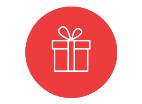 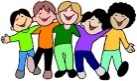 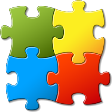 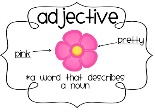 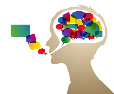 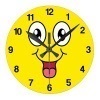 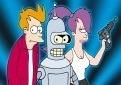 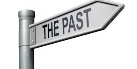 Comment utilises-tu la technologie?  / Qu’est-ce que tu fais avec ton ordi(nateur) /portable / ton i-pad?La technologie / Internet / ma tablette / mon portable / mon ordi(nateur)  /un appareil électronique      J’utilise mon (téléphone) portable / mon i-pad    je l’utilise pour …..      Je ne peux pas / ne pourrais pas (sur)vivre sans mon portable.Je suis passionné(e) de photographie/ musique  / je suis accro à la photo../ à la musique.              Les points positifs / les avantages								Les points négatifs / les inconvénientsJe surfe sur Internet  / Je visite des sites web I surf the internet / I visit websitesJe vais sur ma page perso(nnelle)I go onto my homepageJ’envoie (envoyer) des SMS  / des e-mailsI send ( to send) texts / emailsJe poste/ partage / mets des photos sur ma page perso(nnelle)/ sur Snapchat etcI post/ share /put up photos on my personal page / on Snapchat etcOn partage  des photos  / on s’envoie …….We share photos   / we send each other ……J’envoie des liens vers des vidéosI send some Video linksJe joue à des jeux en ligne/ sur ma console/sur mon Xbox/sur la Wii I play games on line / on my console / on my Xbox / on Wii Je tweete  / Je skype /Je lis les blogs / Je blogueI tweet / I skype / I read blogs / I blogJe regarde des clips vidéo/ Je fais des quiz / J’écoute mon i-pod   I watch video clips/ I do some quizzes  / I listen to my ipodJe tchatte sur MSN et des sites sociaux comme Facebook   / je commente des photos (de mes amis)I chat on MSN and social sites like Facebook / I comment on (my friends) photosJe regarde des vidéos marrantes, Youtube est mon site web préféréI watch funny videos, Youtube is my favourite siteJe télécharge des chansons     / Je modifie mes préfèrencesI download songs / I update my my likesJe parle/ bavarde avec mes ami(e)s  /   Je participe à des forums I talk / chat with my friends    / I take part in forumsJe passe des heures ( à + infinitive)…I spend hours (…ing) ……Je suis internaute / technophobeIl est facile de/ il est possible de   /  Je vous conseille de (ne pas) + infinitiveil y a plein de dangers / Il est dangereux de  / Je vous conseille de (ne pas) + infOn peut / ça m’aide à / ça me permets dePartager ses détails personnelsFaire des recherches pour les devoirs  /   Apprendre beaucoup de chosesPasser trop de temps sur InternetUtiliser un dico en ligneTchatter en ligne avec des inconnusRester en contact avec la famille/ les copains plus facilementLe harcèlement est/ devient un grand problème (harceler  - to harass)Parler avec ses copainsIl est important de / on devrait / il fautPartager des photosFaire du sportFaire des achats (sans quitter la maison)Passer du temps avec sa familleLire un livre/ le journal  sur sa tabletteretrouver ses amis en vraiSe détendre ( en surfant Internet / en jouant des jeux en ligne)on peut être harcelé en ligneAller sur les réseaux sociaux / mes sites préférés / lire des messages de mes amisil y a aussi des gens qui essaient de voler ton identité.Prendre de belles photos/ des selfies(mpl) sans arrêtil faut protéger son identité et choisir ses mots de passe avec soin.c’est un bon moyen de rencontrer de nouveaux amis.J’ai une copine qui a été harcelée en ligne. Selon elle, c’était vraiment inquiètant et effrayant